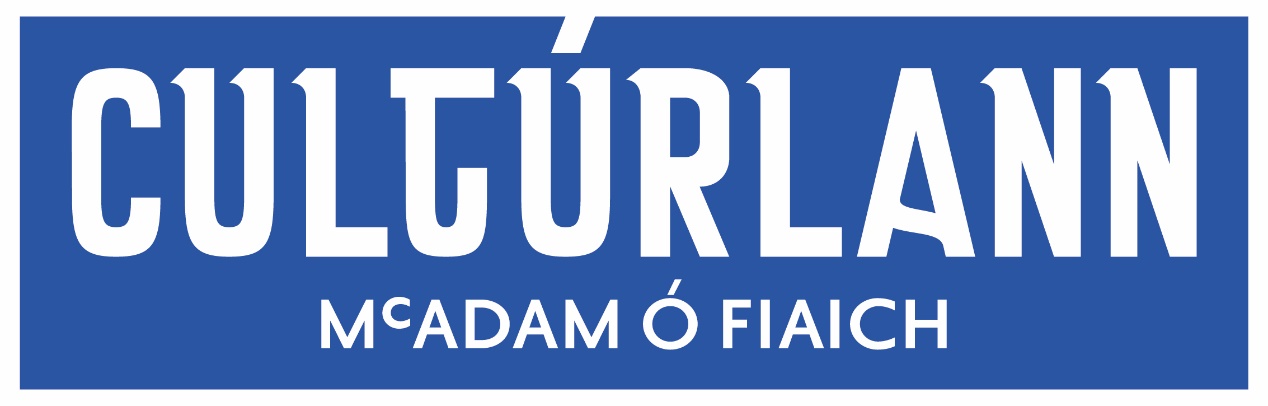 PríomhfhreagrachtaíD’fhéadfadh sé go dtiocfadh athrú aon am ar an chur síos seo ar an phost de réir riachtanas gnó athraitheach.Critéir riachtanachaTiomantas don Ghaeilge agus do luachanna agus do mhisean na CultúrlainneEolas ar an Ghaeilge, ar an chultúr Ghaelach agus ar na healaíona Gaelacha, agus suim mhór a bheith agat iontuAn cumas a bheith ag obair go neamhspleách agus mar bhall d’fhoireannGaeilge líofa (labhartha agus scríofa)Scileanna cumarsáide éifeachtaí (labhartha agus scríofa)Meon dearfach, a bheith socair agus tú faoi bhrú agus glacadh le critic ar dhóigh aibíFéith na taidhleoireachta agus scileanna réiteach fadhbanna a bheith agatScileanna cruthaitheacha agus scríbhneoireachtaCritéir inmhianaitheCeadúnas tiomána agus rochtain ar charrCur síos ar an phost:Comhordaitheoir Ealaíne agus Scála Tuarastail:£10 san uair d’ullmhúchán agus £40 an seisiúin drámaíochta gach SátharnFreagrach do:An tOifigeach Ealaíon Oideachais Óige Saoire:Uaireanta Oibre:2 uair in aghaidh na seachtaine le haghaidh ranga agus uaireanta breise le haghaidh ullmhúcháinCuspóir an Phoist:  Clár forbartha, spreagúil a chumadh le haghaidh scoil drámaíochta na CultúrlainneBainistiú Imeachtaí/ LóistíochtaFaoi mhaoirseacht an bhall foirne chuí:A bheith mar stiúrthóir ar scéim drámaíochta na Cultúrlainne.Sár-ábaltacht a bheith ag plé agus ag obair le páistí.Cumas scríbhneoireachta agus aistriúcháin ar drámaí agus amhráin le haghaidh seónna do pháistí.An spás a shocrú faoi choinne ranganna agus seónna, agus a chinntiú go bhfuil cuma shlachtmhar agus sábháilte do pháistí ar na háiteanna ina bhfuil siad ar siúl.Deá-chaidreamh a thógáil idir an Chultúrlann agus tuistí na bpáistí a fhreastalaíonn ar an scoil drámaíochta. Cumarsáid chuí a fhorbairt idir an Chultúrlann agus tuismitheoirí. Teagmháil a dhéanamh le héascaitheoirí fóirsteanacha le haghaidh ceardlanna.Seónna a reáchtáil dhá uair sa bhliain.A bheith ábalta scéim samhraidh a stiúradh.Obair i gcomhar le baill foirne na Cultúrlainne.MargaíochtAn Chultúrlann agus na drámaí agus ranganna drámaíochta a chur chun cinn nuair a bhíonn deis ann chuige.AirgeadasB’fhéidir go mbeadh ort airgead tirim agus táillí a láimhseáil.Tuairisciú agus Coinneáil Taifead Taifead a dhéanamh ar shonraí na bpáistí maidir le huimhreacha éigeandála agus eolas leighis/riachtanais.Taifead a dhéanamh ar thinreamh an ranga.Taifead a choinneáil le teagmháil a dhéanamh le tuistí maidir le ranganna agus seónna.Sláinte agus SábháilteachtDéanamh de réir gnáthaimh sláinte agus sábháilteachta an eagrais agus na riachtanas reachtúil, agus cuidiú le daoine eile déanamh amhlaidh.A bheith amhrasach faoi pháistí agus cinntiú go gcuirtear a gcuid sábháilteachta i gcónaí chun tosaigh.Cáilíocht agus CaighdeáinA chinntiú go ndéantar obair ar ardcháilíocht agus go mbíonn caighdeáin eile ghairmiúlachta á gcomhlíonadh i gcónaí de réir reachtaíochta agus dhea-chlú an eagrais.Obair a chur i gcrích go hionraic agus de réir eitice an eagrais i gcónaí.A chinntiú go mbaineann tú féin úsáid as acmhainní an eagrais ar dhóigh éifeachtach, éifeachtúil i gcónaí.Forbairt GhairmiúilA chinntiú go gcothaíonn tú d’fhorbairt phearsanta féin, go bhfuil tú ag obair de réir na bhforbairtí is deireanaí agus go gcuidíonn tú le baill eile foirne a gcuid scileanna siúd a fhorbairt.Eile Dualgais réasúnta ar bith eile a bheadh ag teacht leis na héilimh a bhaineann leis an phost seo.